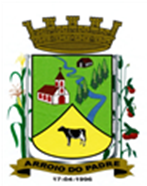 ESTADO DO RIO GRANDE DO SULPREFEITURA DE ARROIO DO PADREGABINETE DO PREFEITOLEI Nº 2.593 DE 24 DE JANEIRO DE 2024.Autoriza o Município de Arroio do Padre, Poder Executivo, a contratar servidor por tempo determinado para atender a necessidade de excepcional interesse público para o cargo de Atendente de Educação Infantil.O Vice Prefeito Municipal no Exercício do Cargo de Prefeito de Arroio do Padre, RS, Sr. Edegar Henke, faz saber que a Câmara de Vereadores aprovou e eu sanciono e promulgo a seguinte Lei.                                                                                       Art. 1º A presente Lei trata da contratação por tempo determinado de servidor que desempenhará suas funções junto a Secretaria Municipal de Educação, Cultura, Esporte e Turismo.Art. 2º Fica autorizado o Município de Arroio do Padre, Poder Executivo, a contratar servidor pelo prazo de 11 (onze) meses, para desempenhar a função de Atendente de Educação Infantil junto a Secretaria Municipal de Educação, Cultura, Esporte e Turismo, conforme quadro abaixo:§1º Fica autorizado o Poder Executivo a realizar nova contratação pelo período remanescente, no caso de desistência ou rescisão antecipada do contrato temporário e desde que persista a justificativa da necessidade da contratação.§2º Cessada a necessidade que motivou a contratação, estará a Administração Municipal autorizada a promover rescisão do contrato, ainda que antes da data prevista para o seu término, sem que disto decorra qualquer obrigação de indenização a seu ocupante.Art. 3º As especificações funcionais e a descrição sintética das atribuições do cargo a ser desenvolvido e requisitos para o provimento, estão contidos no Anexo I da presente Lei.  Art. 4º A forma de contratação será realizada em caráter administrativo, tendo o contratado os direitos e deveres, estabelecidos no Regime Jurídico, aplicável aos servidores municipais, e será realizado processo seletivo simplificado.Art. 5º Constatada a necessidade de atendimento à população e relevante interesse público, poderá o contratado de conformidade com a presente Lei, realizar serviço extraordinário com a devida autorização e justificativa da Secretaria a qual está vinculado.Art. 6º O recrutamento, a seleção e a contratação do servidor será de responsabilidade da Secretaria Municipal de Administração, Planejamento, Finanças, Gestão e Tributos, cabendo a Secretaria Municipal de Educação, Cultura, Esporte e Turismo a execução e fiscalização do contrato celebrado.  Art. 7º Ao servidor contratado por esta Lei, aplicar-se-á o Regime Geral de Previdência Social.Art. 8º As despesas decorrentes desta Lei correrão por conta de dotações orçamentárias específicas.Art. 9º Esta Lei entra em vigor na data de sua publicação.Arroio do Padre, 24 de janeiro de 2024.__________________________Edegar Henke Vice Prefeito no Exercício do Cargo de PrefeitoANEXO I - LEI Nº 2593/2024CARGO: ATENDENTE DE EDUCAÇÃO INFANTILATRIBUIÇÕES:Síntese dos Deveres: Executar atividades de cuidado, orientação e recreação infantil.Exemplo de Atribuições: Executar atividades diárias de recreação, de artes, entretenimento e rítmicas sob a orientação de profissional da educação; acompanhar as crianças em passeios, visitas e festividades sociais em auxílio ao professor; executar, orientar, cuidar e auxiliar as crianças no que refere a higiene pessoal; auxiliar na alimentação; servir as refeições e auxiliar as crianças menores a se alimentar, auxiliar as crianças a desenvolverem a coordenação motora, mediante exercícios e brinquedos, conforme orientação do professor responsável; observar a saúde e o bem estar das crianças comunicando ao professor qualquer alteração ajudando, quando necessário, a levá-las ao atendimento médico e ambulatorial; ajudar a ministrar os medicamentos, conforme prescrição médica sob orientação; orientar os pais quanto à higiene infantil; comunicar ao professor e à direção da escola qualquer incidente ou dificuldade ocorrida; ajudar o professor na apuração da freqüência diária e mensal das crianças; auxiliar nos procedimentos de higiene dos alunos; executar outras tarefas afins.	Condições de Trabalho:	a) Carga Horária: 40 horas semanais	Requisitos para preenchimento do cargo:	a) Idade: Mínima de 18 anos		b) Escolaridade: Ensino Médio completoNº de CargosDenominaçãoRemuneração MensalCarga Horária Semanal01 profissionalAtendente de Educação InfantilR$ 1.702,3340 horas